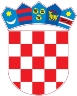       REPUBLIKA HRVATSKABRODSKO – POSAVSKA ŽUPANIJA    OPĆINA GORNJI BOGIĆEVCI         OPĆINSKO VIJEĆE	Na temelju članka 7. stavka 2. Zakona o financiranju političkih aktivnosti i izborne promidžbe („Narodne novine“ broj 24/11, 61/11, 27/13, 48/13, 02/14, 96/16 i 70/17  - pročišćeni tekst) i članka 32. Statuta Općine Gornji Bogićevci („Službeni glasnik Općine Gornji Bogićevci“ br. 02/09 i 01/13) Općinsko vijeće općine Gornji Bogićevci na 14. sjednici održanoj 16. prosinca 2019. godine donijelo je ODLUKUo raspoređivanju sredstava za financiranje političkih stranaka zastupljenih uOpćinskom vijeću Općine Gornji Bogićevci u 2020. godiniČlanak 1.	Ovom odlukom raspoređuju se sredstva za financiranje političkih stranaka zastupljenih u Općinskom vijeću Općine Gornji Bogićevci ( u daljnjem tekstu: Općinsko vijeće) koja su osigurana u Proračunu Općine Gornji Bogićevci za 2020. Godinu.Članak 2.	Za svakog člana Općinskog vijeća utvrđuje se jednaki godišnji iznos sredstava tako da pojedinoj političkoj stranci pripadaju sredstva razmjerno broju njenih članova Općinskog vijeća u trenutku konstituiranja Općinskog vijeća. 	Za svakog izabranog člana Općinskog vijeća od zastupljenog spola, pojedinoj političkoj stranci pripada i pravo na naknadu razmjerno broju izabranih članova Općinskog vijeća podzastupljenog spola. Članak 3.	Za svakog člana Općinskog vijeća utvrđuju se godišnji iznos sredstava u visini od 400.00 kuna.Članak 4.	Političkim strankama zastupljenim u Općinskom vijeću raspoređuju se sredstva osigurana u Proračunu Općine Gornji Bogićevci za 2016. godinu na način utvrđen u članku 2. ove Odluke u godišnjim iznosima kako slijedi:Hrvatskoj demokratskoj zajednici – HDZ u iznosu od 2.800,00 kuna,Hrvatskoj stranci prava – HSP u iznosu od 1.200,00 kuna,Hrvatska seljačka stranka – HSS u iznosu od 800,00 kuna,Članak 5.	Sredstva iz članka 4. ove Odluke, doznačuju se na žiroračun političke stranke jednom godišnje najkasnije do 30. prosinca 2020. godine. Članak 6.	Sredstva iz članka 4. ove Odluke doznačiti će se političkim strankama od uvjetom da su njihovi članovi Općinskog vijeća bili nazočni na najmanje 75% sjednica održanih u razdoblju koje prethodi isplati. Članak 7.	Ova odluka stupa na snagu osmoga dana od dana objave u „Službenom vjesniku Općine Gornji Bogićevci“ Klasa: 400-06/19-03/14Ur.broj: 2178/18-03-19-22Gornji Bogićevci, 16.12.2019. god.PREDSJEDNIKOPĆINSKOG VIJEĆAStipo Šugić